Superworm by Julia Donaldson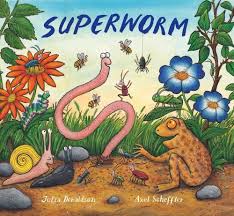 Put one tick next to each statement to show whether it is true or false.TrueFalseSuperworm is long and strong.Baby toad hopped onto a major road.Superworm pushed baby toad out of the road.Superworm made a fairground ride for the bees.When beetle fell in the well, Superworm saved her by making himself into a fishing line. Wizard Lizard’s servant was an ant.Everyone was scared of servant crow.Wizard Lizard had a magic flower.Superworm found lots of treasure and sparkly gold.